Zum individuellen Anpassen bitte 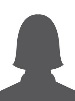 1. ein Platzhalterfoto                                                       mit der rechten Maustaste anklicken und2. „Bild ändern“ wählen. 3. Dann „durchsuchen“ anklicken und 4. in den Dateien das gewünschte Foto auswählen und anklicken. 5. Das Foto springt automatisch auf den gewählten Platz. 6. Nun nur noch den Namen ändern und 7. Ausdrucken. Fertig!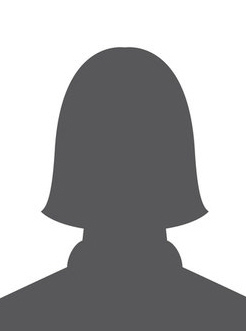 Der Besuch des Gottesdienstesam: _________________________in: __________________________wird hiermit bestätigt von____________________________                UnterschriftMichaela MusterfrauDer Besuch des Gottesdienstesam: _________________________in: __________________________wird hiermit bestätigt von____________________________                UnterschriftDiese Hälfte nach hinten umknicken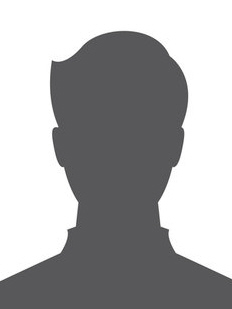 Der Besuch des Gottesdienstesam: _________________________in: __________________________wird hiermit bestätigt von____________________________                UnterschriftMichael MustermannDer Besuch des Gottesdienstesam: _________________________in: __________________________wird hiermit bestätigt von____________________________                UnterschriftDiese Hälfte nach hinten umknickenDer Besuch des Gottesdienstesam: _________________________in: __________________________wird hiermit bestätigt von____________________________                Unterschrift  Diese Hälfte nach hinten umknicken.Michaela MusterfrauDer Besuch des Gottesdienstesam: _________________________in: __________________________wird hiermit bestätigt von____________________________                Unterschrift  Diese Hälfte nach hinten umknicken.